Frequently asked questions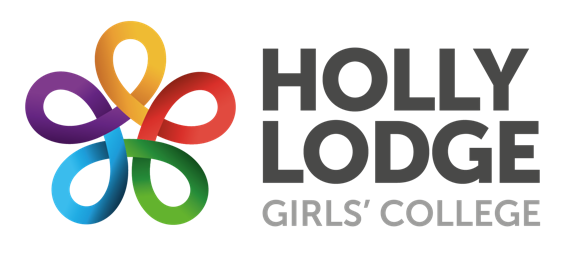 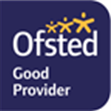 